Arts Undergraduate Society of McGill University 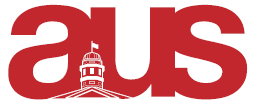 855 Sherbrooke Street West Leacock B-12
Montreal, Quebec H3A 2T7Office: (514) 398-1993 Fax: (514) 398-4431 http://www.ausmcgill.com March 8th 2021 Equity PlansEquity Calendar for next year is complete and will be distributed in next year’s departmental guidesOpen for consultation – just email mePreview: 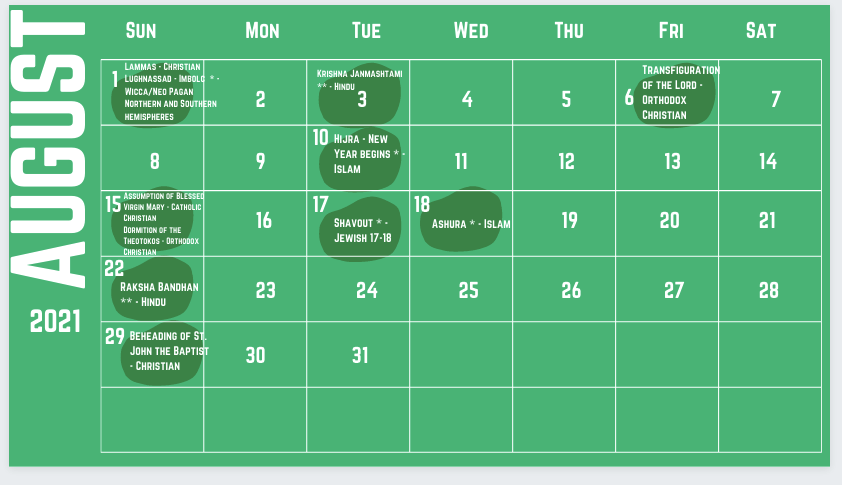 AUS AwardsNomination period will open early next weekThe categories: Most Outstanding Departmental Association (large)Most Outstanding Departmental Association (small)Most Outstanding AUS-Affiliated PublicationMost Outstanding Departmental PresidenMost Outstanding Departmental Executive MemberMost Outstanding New Event/InitiativeMost Outstanding Academic EventMost Outstanding Zoom EventMost Outstanding AUS Standing CommitteeMost Outstanding AUS Committee MemberMost Improved Departmental AssociationMost Outstanding AUS First-YearMost Outstanding AUS VolunteerCouncillor of the YearRespectfully submitted:Joy HannamAUS VP Internal 